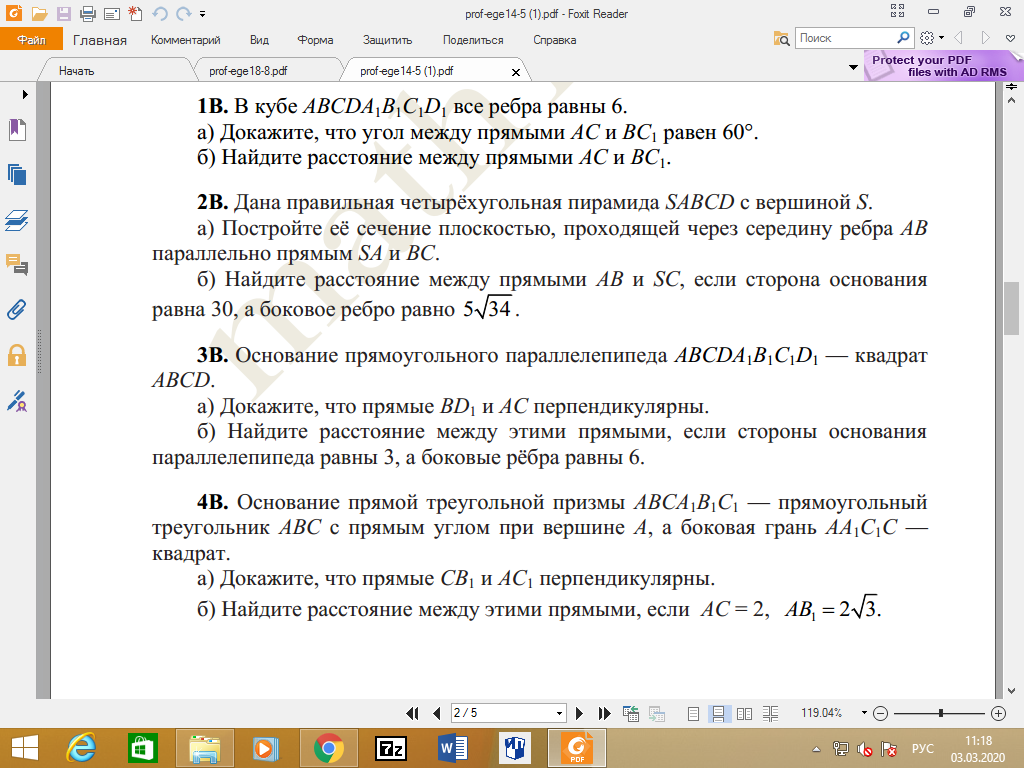 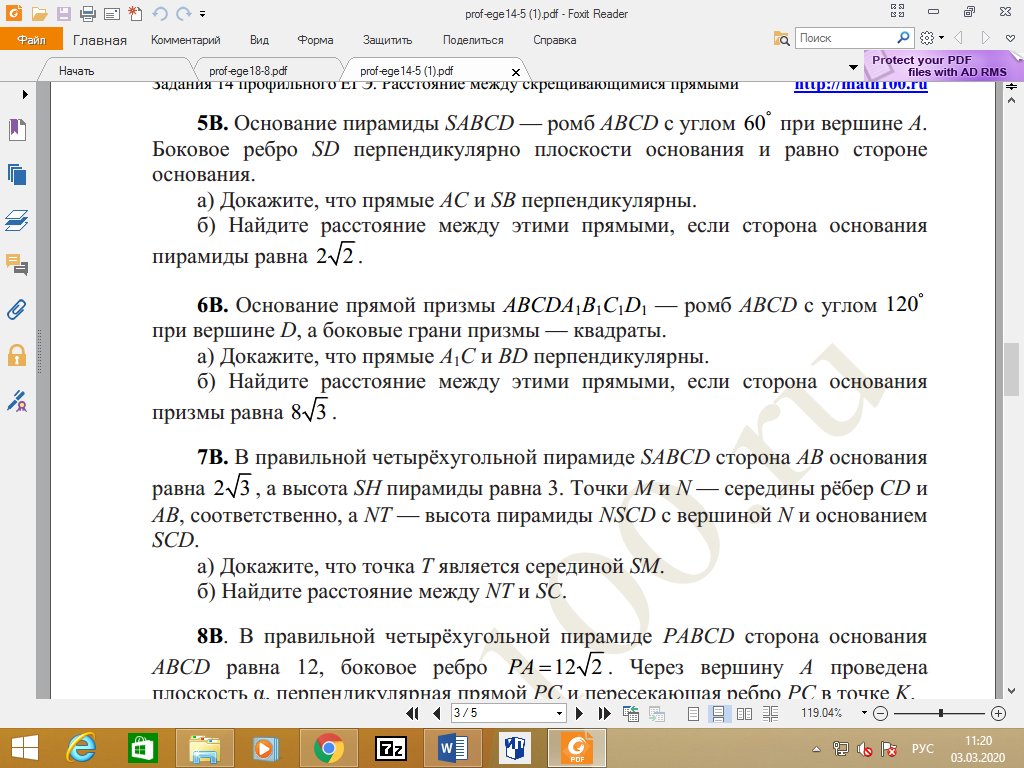 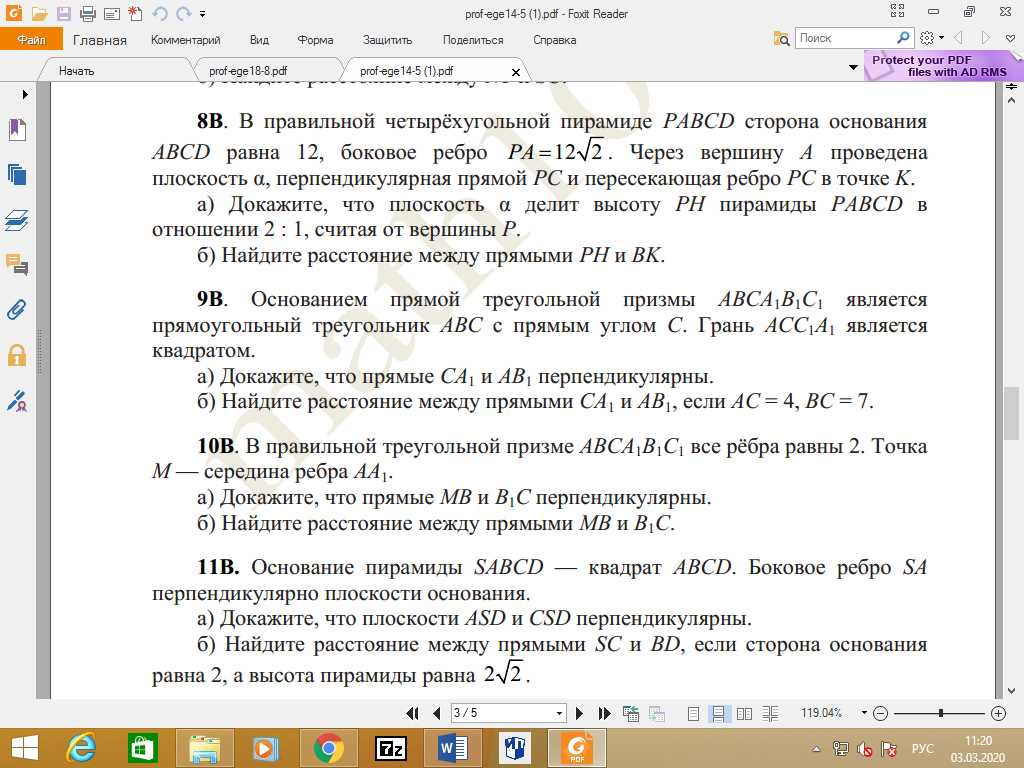 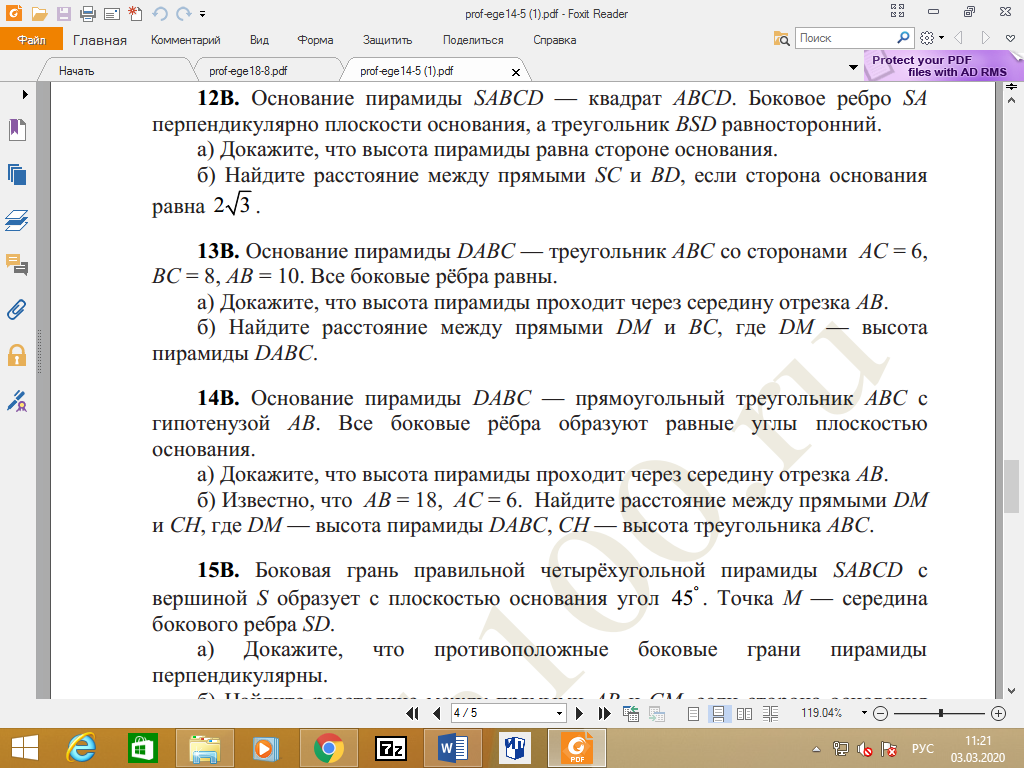 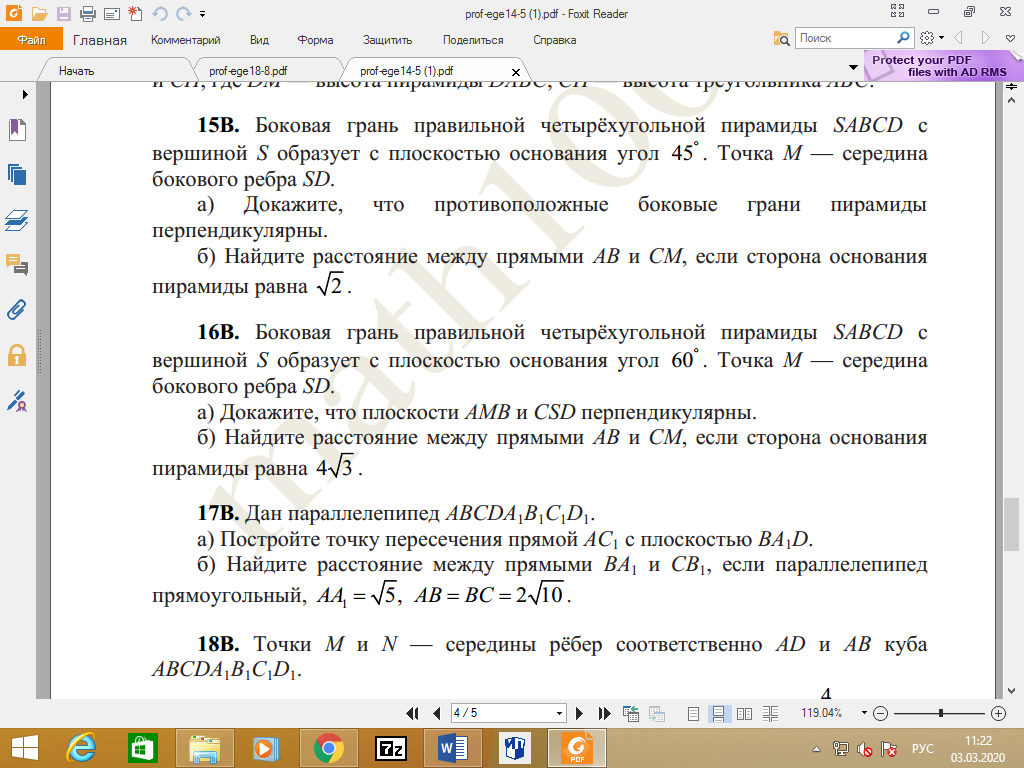 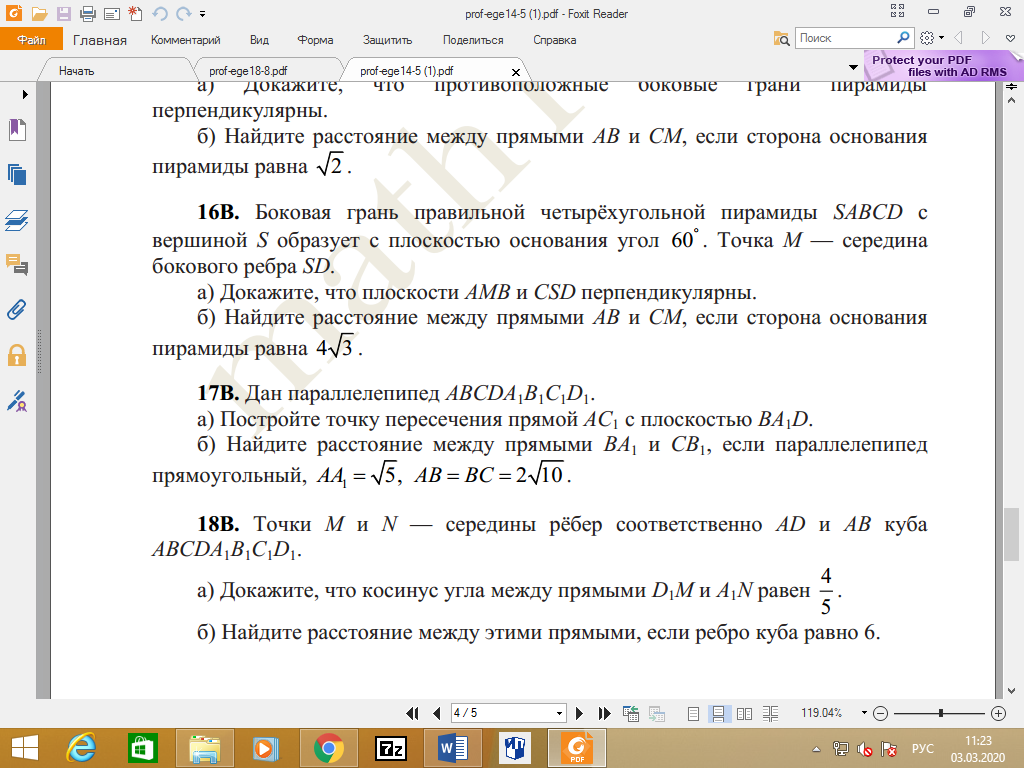 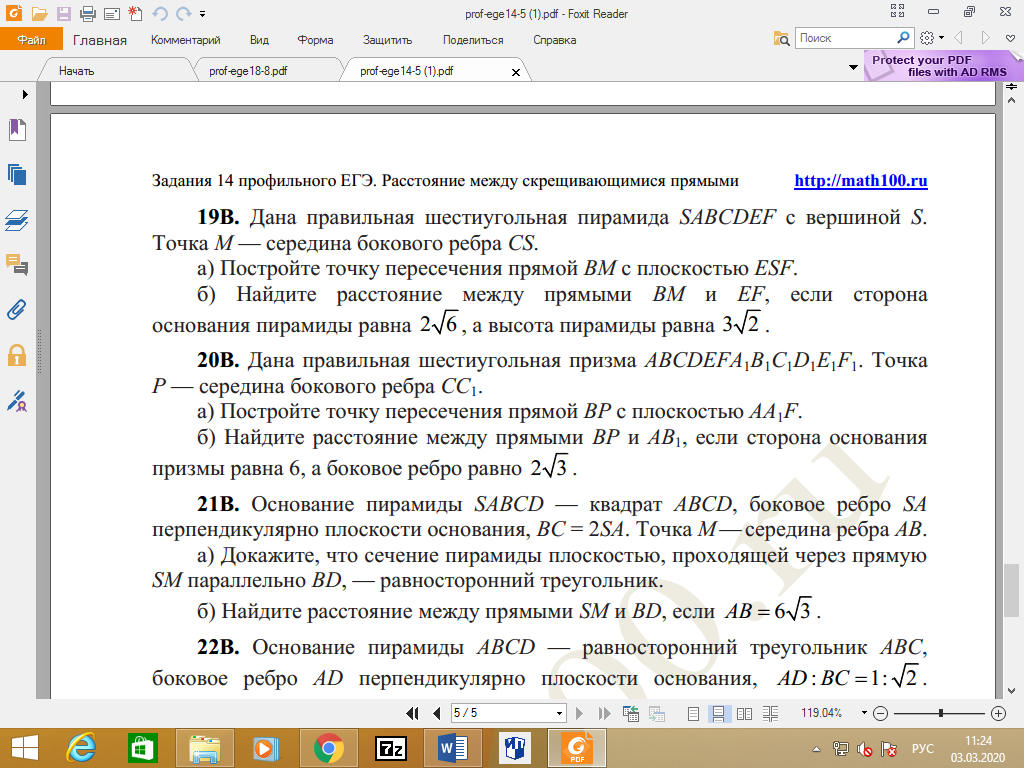 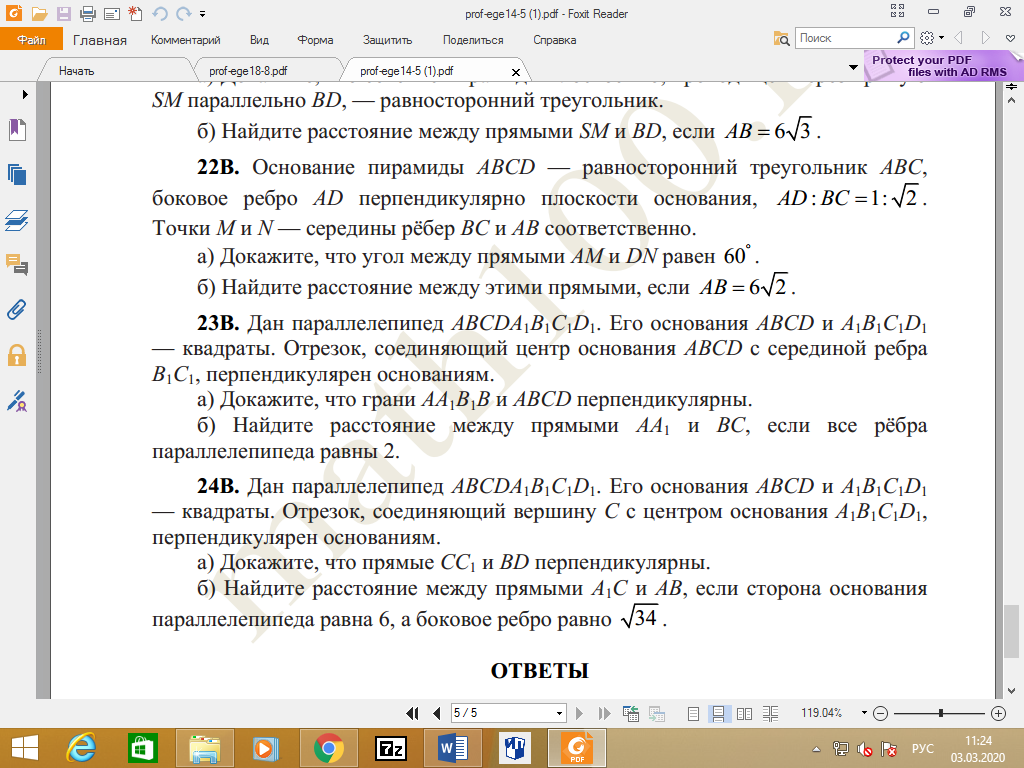 Примечание: из 24 задач обязательно 6 должны быть решены с помощью метода объемов, 6 с помощью векторно – координатного метода, остальные 12 – любым методом.